РОССИЙСКАЯ ФЕДЕРАЦИЯУПРАВЛЕНИЕ ОБРАЗОВАНИЯ, СПОРТА И ФИЗИЧЕСКОЙ КУЛЬТУРЫ        АДМИНИСТРАЦИИ ГОРОДА ОРЛАМУНИЦИПАЛЬНОЕ БЮДЖЕТНОЕ ОБЩЕОБРАЗОВАТЕЛЬНОЕ УЧРЕЖДЕНИЕ-ШКОЛА № 35 имени А.Г. ПЕРЕЛЫГИНА ГОРОДА ОРЛА302012 г. Орел, ул. Абрамова и Соколова, д.76 тел. 54-48-35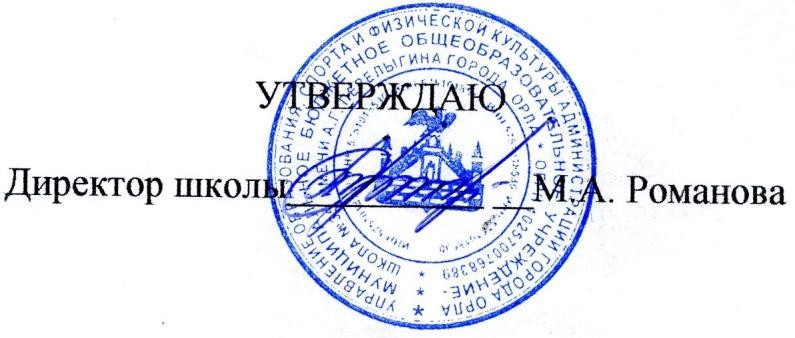 ГРАФИК ПИТАНИЯв столовой в 2023-2024 учебном годуПеремены/времяКлассы2 перемена
9.40-10.00Основное питание:1а,1б,1в,2в,4а,4б3 перемена10.40-10.50Основное питание: льготная категория 5-11 кл+желающие за плату11.00Дополнительное питание ГПД 4,ГПД 612.40Дополнительное питание ГПД 3, ГПД 512.50Дополнительное питание ГПД 713.10Дополнительное питание Льготники 5-11кл2перемена14.50-15.10Основное  питание :2а,2б,3а.3б